1.基本医疗服务流程图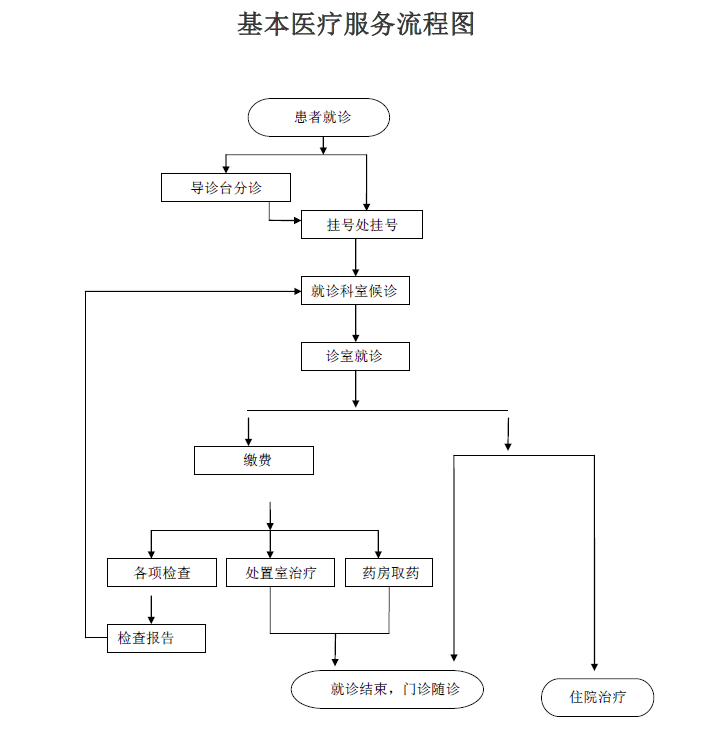 2.健康体检流程图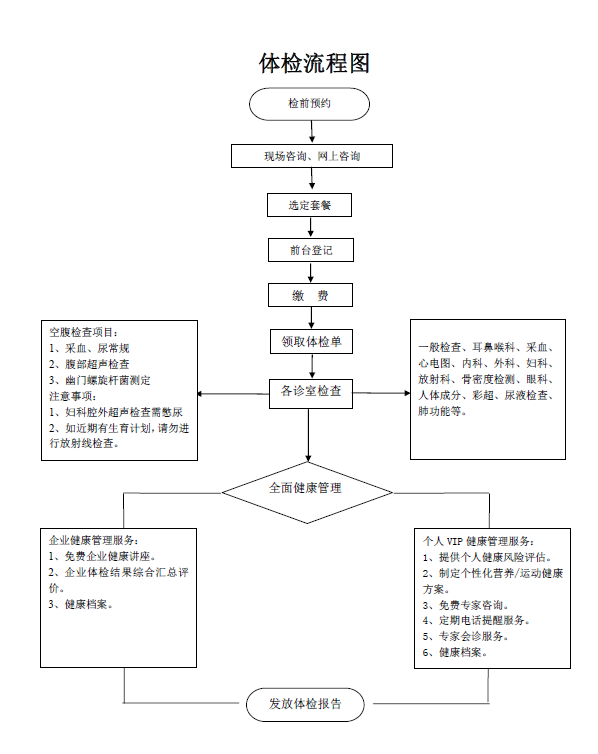 3.出具疾病诊断意见流程图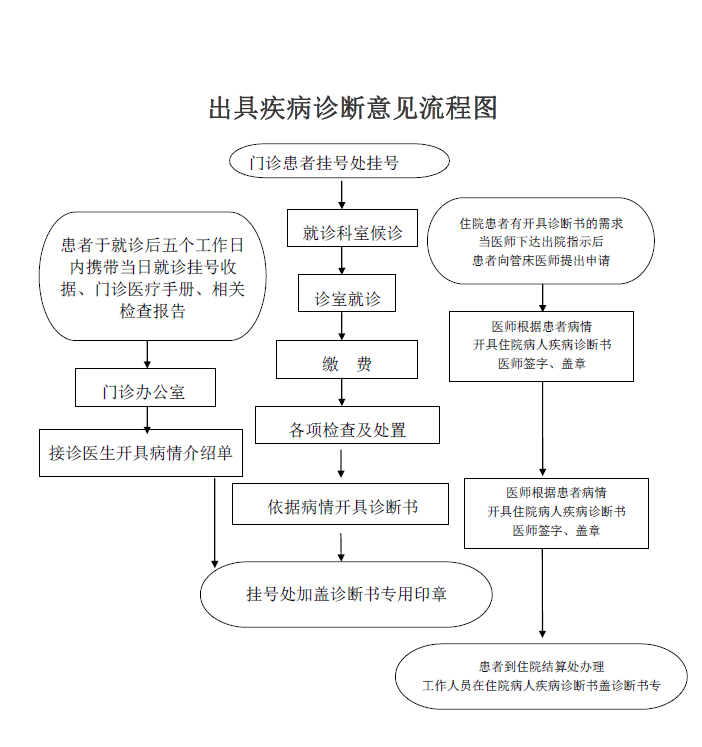 4.出具死亡证明流程图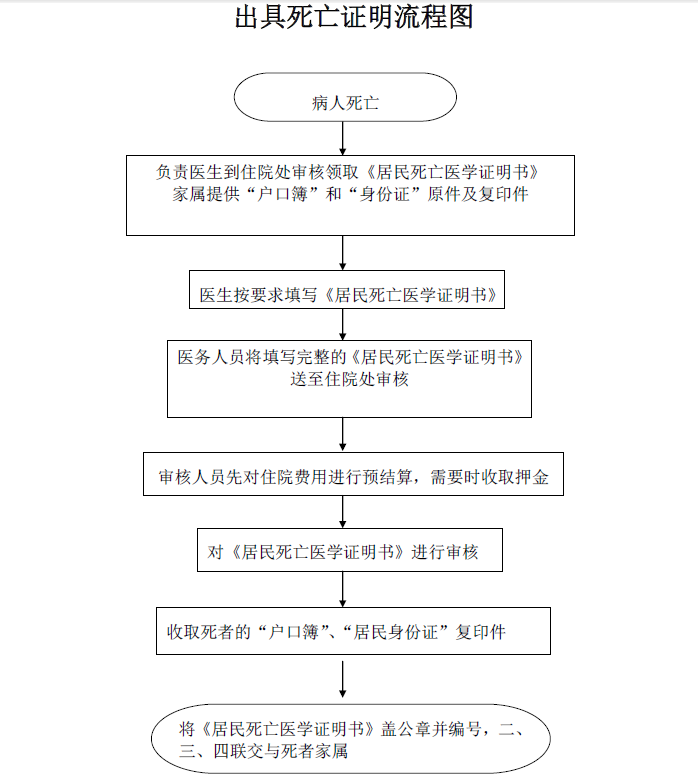 5.参保人员办理转外就医流程图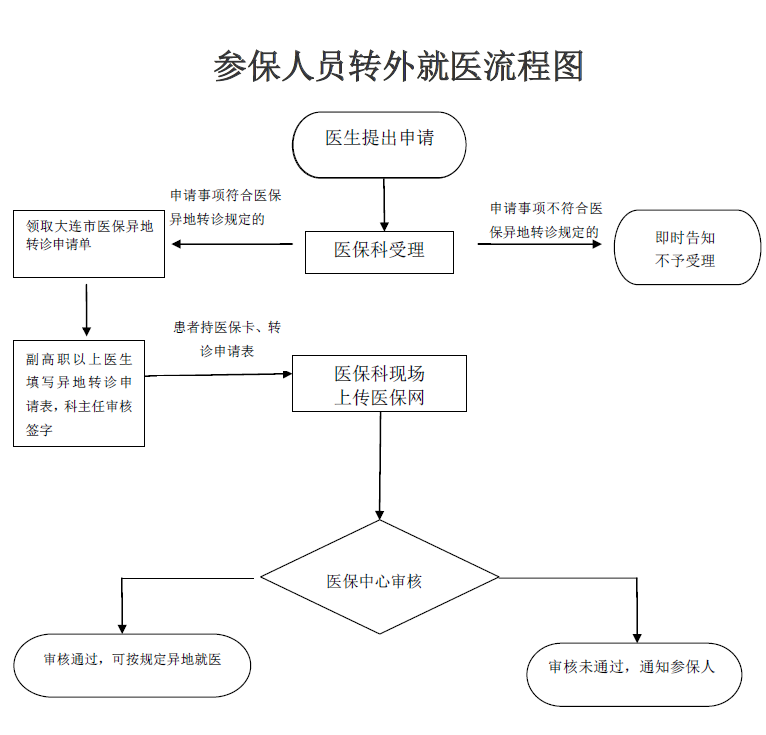 6.办理麻醉药品、第一类精神药品专用病历流程图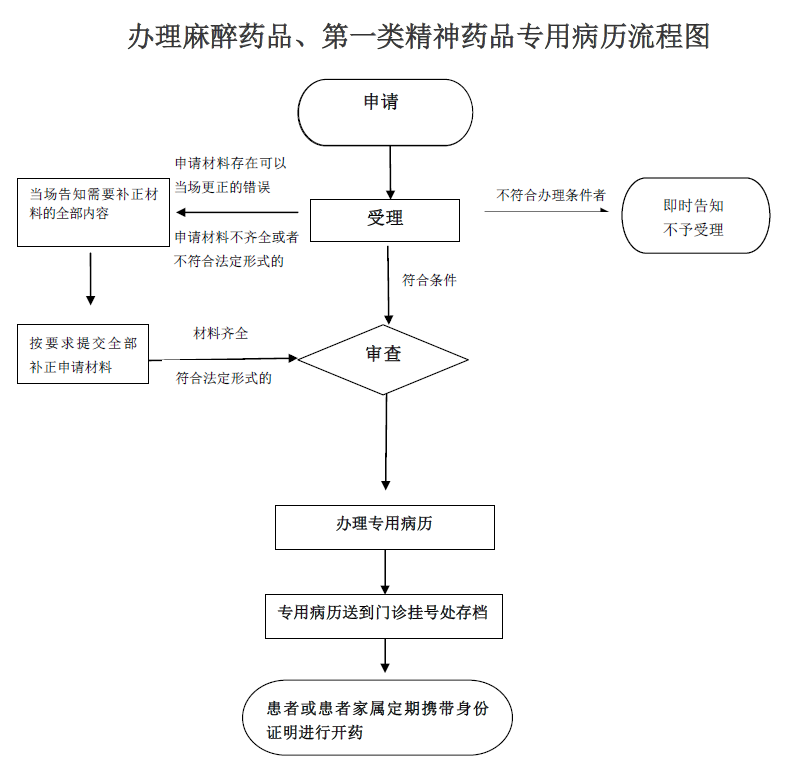 7.住院病历复制流程图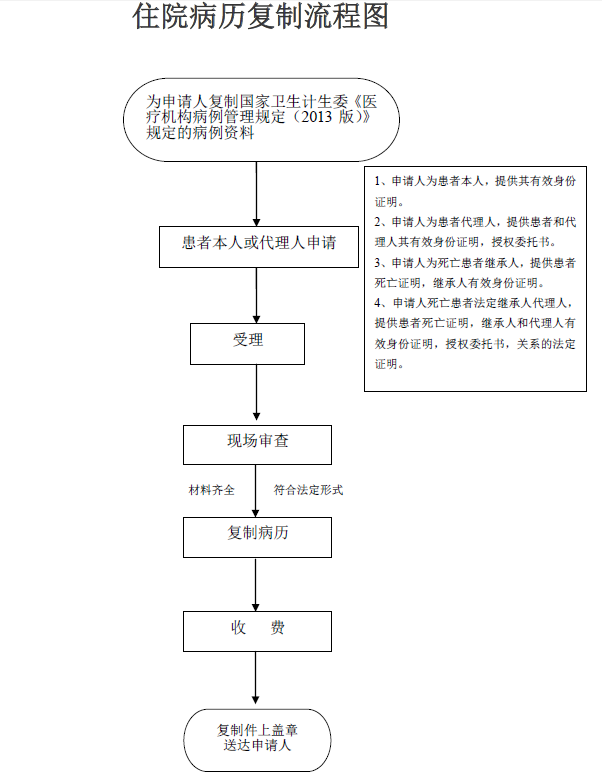 8.病理切片借阅流程图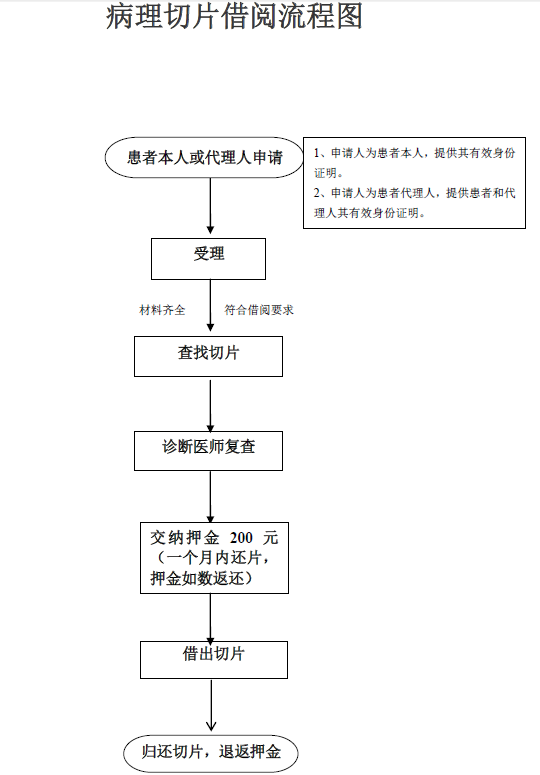 9.开具医院等级证明流程图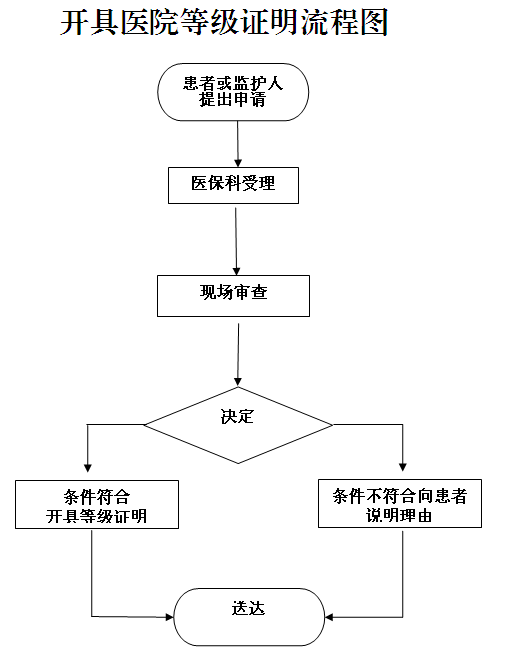 